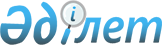 Мектепке дейiнгi тәрбие мен оқытуға мемлекеттiк бiлiм беру тапсырысын, ата-ана төлемақысының мөлшерін бекіту туралы
					
			Күшін жойған
			
			
		
					Қарағанды облысы Жезқазған қаласының әкімдігінің 2017 жылғы 22 қарашадағы № 29/01 қаулысы. Қарағанды облысының Әділет департаментінде 2017 жылғы 11 желтоқсанда № 4472 болып тіркелді. Күші жойылды - Қарағанды облысы Жезқазған қаласының әкімдігінің 2018 жылғы 2 сәуірдегі № 09/02 қаулысымен
      Ескерту. Күші жойылды - Қарағанды облысы Жезқазған қаласының әкімдігінің 02.04.2018 № 09/02 (алғашқы ресми жарияланғаннан кейін он күнтізбелік күн өткен соң қолданысқа енгізіледі) қаулысымен.
      Қазақстан Республикасының 2001 жылғы 23 қаңтардағы "Қазақстан Республикасындағы жергілікті мемлекеттік басқару және өзін-өзі басқару туралы" Заңының 31 бабы 2 тармағына, Қазақстан Республикасының 2007 жылғы 27 шілдедегі "Білім туралы" Заңының 6 бабы 4 тармағы 8-1) тармақшасына сәйкес Жезқазған қаласының әкімдігі ҚАУЛЫ ЕТЕДІ:
      1. Осы қаулының қосымшысына сәйкес Жезқазған қаласы бойынша мектепке дейiнгi тәрбие мен оқытуға мемлекеттiк бiлiм беру тапсырысын, ата-ана төлемақысының мөлшері бекітілсін.
      2. Осы қаулының орындалуын бақылау Жезқазған қаласы әкімінің орынбасары З.Д. Акилбековаға жүктелсін.
      3. Осы қаулы алғаш ресми жарияланған күнінен бастап қолданысқа енгізіледі. Мектепке дейiнгi тәрбие мен оқытуға мемлекеттiк бiлiм беру тапсырысын, ата-ана төлемақысының мөлшері
					© 2012. Қазақстан Республикасы Әділет министрлігінің «Қазақстан Республикасының Заңнама және құқықтық ақпарат институты» ШЖҚ РМК
				
      Жезқазған қаласының әкімі 

Б. Ахметов 
Жезқазған қаласы әкімдігінің
 2017 жылғы "22" қарашадағы
 № 29/01қаулысына қосымша
№
Мектепке дейінгі білім беру ұйымдарының түрі
Мектепке дейінгі тәрбие мен оқыту ұйымдарындағы тәрбиеленушілердің саны
Мектепке дейінгі білім беру ұйымдарындағы мемлекеттік білім беру тапсырысы бір айға қаржыландыру (теңге)
Мектепке дейінгі білім беру ұйымдарындағы ата-аналардың бір айға ақы төлеу мөлшері (теңге)
Мектепке дейінгі білім беру ұйымдарындағы ата-аналардың бір айға ақы төлеу мөлшері (теңге)
Бір тәрбиеленушіге бір айға жұмсалатын шығындардың орташа құны (теңге)
№
Мектепке дейінгі білім беру ұйымдарының түрі
мемлекеттік 
мемлекеттік
мемлекеттік
мемлекеттік
мемлекеттік
№
Мектепке дейінгі білім беру ұйымдарының түрі
мемлекеттік 
мемлекеттік
3 жасқа дейін
3 жастан 5 жасқа дейін
мемлекеттік
1
 "Жезқазған қаласының білім бөлімінің Кеңгір селосының № 2 жалпы білім беретін орта мектебі" коммуналдық мемлекеттік мекемесі жанындағы мектепке дейінгі шағын орталық 
36
13250
9800
11800
13250
2
"Жезқазған қаласының білім бөлімінің №3 жалпы орта білім беретін мектебі" коммуналдық мемлекеттік мекемесі жанындағы мектепке дейінгі шағын орталық
75
17240
9800
11800
17240
3
"Жезқазған қаласының білім бөлімінің №4 жалпы орта білім беретін мектебі" коммуналдық мемлекеттік мекемесі жанындағы мектепке дейінгі шағын орталық
50
15695
9800
11800
15695
4
"Жезқазған қаласының білім бөлімінің Қабден Шыңғысов атындағы №5 жалпы орта білім беретін мектебі" коммуналдық мемлекеттік мекемесі жанындағы мектепке дейінгі шағын орталық
25
13987
9800
11800
13987
5
"Жезқазған қаласының білім бөлімінің №9 тірек (ресурстық орталық) мектебі" коммуналдық мемлекеттік мекемесі жанындағы мектепке дейінгі шағын орталық
50
15695
9800
11800
15695
6
"Жезқазған қаласының білім бөлімінің №10 жалпы орта білім беретін мектебі" коммуналдық мемлекеттік мекемесі жанындағы мектепке дейінгі шағын орталық
25
13987
9800
11800
13987
7
"Жезқазған қаласының білім бөлімінің Қорғанбай ауылының №12 бастауыш мектебі" коммуналдық мемлекеттік мекемесі жанындағы мектепке дейінгі шағын орталық
10
9950
9800
11800
9950
8
"Жезқазған қаласының білім бөлімінің №13 жалпы орта білім беретін мектебі" коммуналдық мемлекеттік мекемесі жанындағы мектепке дейінгі шағын орталық
50
15695
9800
11800
15695
9
"Жезқазған қаласының білім бөлімінің Талап ауылының №14 жалпы орта білім беретін мектебі" коммуналдық мемлекеттік мекемесі жанындағы мектепке дейінгі шағын орталық
40
14008
9800
11800
14008
10
"Жезқазған қаласының білім бөлімінің Малшыбай селосының №15 негізгі орта мектебі" коммуналдық мемлекеттік мекемесі жанындағы мектепке дейінгі шағын орталық

 
15
11611
9800
11800
11611
11
"Жезқазған қаласының білім бөлімінің №21 жалпы орта білім беретін мектебі" коммуналдық мемлекеттік мекемесі жанындағы мектепке дейінгі шағын орталық
25
13987
9800
11800
13987
12
"Жезқазған қаласының білім бөлімінің №26 гимназиясы" коммуналдық мемлекеттік мекемесі жанындағы мектепке дейінгі шағын орталық
25
13987
9800
11800
13987
13
"Жезқазған қаласының білім бөлімінің №1 "Көктем" бөбекжайы" коммуналдық мемлекеттік қазыналық кәсіпорны
254
22781
9800
11800
22781
14
"Жезқазған қаласының білім бөлімінің №2 "Айналайын" бөбекжайы" коммуналдық мемлекеттік қазыналық кәсіпорны
120
21201
9800
11800
25201
15
"Жезқазған қаласының білім бөлімінің №3 "Балбөбек" бөбекжайы" коммуналдық мемлекеттік қазыналық кәсіпорны
265
23965
9800
11800
23965
16
"Жезқазған қаласының білім бөлімінің №5 "Тамаша" бөбекжайы" коммуналдық мемлекеттік қазыналық кәсіпорны
260
23780
9800
11800
23780
17
"Жезқазған қаласының білім бөлімінің №6 "Балауса" бөбекжайы" коммуналдық мемлекеттік қазыналық кәсіпорны
280
19420
9800
11800
19420
18
"Жезқазған қаласының білім бөлімінің №7 "Айгөлек" бөбекжайы" коммуналдық мемлекеттік қазыналық кәсіпорны
205
21429
9800
11800
21429
19
"Жезқазған қаласының білім бөлімінің №8 "Айсұлу" инклюзивті бөбекжайы" коммуналдық мемлекеттік қазыналық кәсіпорны
100
20848
9800
11800
34848
20
"Жезқазған қаласының білім бөлімінің №9 "Родничок" бөбекжайы" коммуналдық мемлекеттік қазыналық кәсіпорны
136
21931
9800
11800
21931
21
"Жезқазған қаласының білім бөлімінің №10 "Ұшқын" бөбекжайы" коммуналдық мемлекеттік қазыналық кәсіпорны
255
22781
9800
11800
22781
22
"Жезқазған қаласының білім бөлімінің №11 "Арман" бөбекжайы" коммуналдық мемлекеттік қазыналық кәсіпорны
169
22522
9800
11800
22522
23
"Жезқазған қаласының білім бөлімінің №12 "Салтанат" бөбекжайы"коммуналдық мемлекеттік қазыналық кәсіпорны
256
22905
9800
11800
23905
24
"Жезқазған қаласының білім бөлімінің №13 "Ертөстік" бөбекжайы" коммуналдық мемлекеттік қазыналық кәсіпорны
260
23780
9800
11800
23780
25
"Жезқазған қаласының білім бөлімінің №14 "Балдырған" бөбекжайы" коммуналдық мемлекеттік қазыналық кәсіпорны
140
22482
9800
11800
22482
26
"Жезқазған қаласының білім бөлімінің №15 "Гүлдер" бөбекжайы" коммуналдық мемлекеттік қазыналық кәсіпорны
140
22482
9800
11800
22482